  COMUNE DI MORUZZO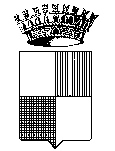 PROVINCIA DI UDINEP.I. 00482400306Tel. 0432/672004   Fax 0432/672724pec: comune.moruzzo@certgov.fvg.itCOME EFFETTUARE I PAGAMENTI ALL’UFFICIO EDILIZIA PRIVATATutti i pagamenti all’Ufficio Edilizia Privata del Comune di Moruzzo DOVRANNO essere effettuati esclusivamente tramite PAGOPAIl percorso da seguire per pagare tramite il sito del Comune è il seguente:sito Comune di MoruzzoPagamenti con PAGOPAPagamento spontaneoDiritti pratiche SUAP(in “tipo dovuto” aprire tendina con diverse casistiche)o Oneri urbanizzazione(in “tipo dovuto” aprire tendina con diverse casistiche)o Diritti Vari(accesso atti, certificazioni, attestazioni, ecc.)Scegliere casistica e compilare seguendo le istruzioniMoruzzo lì, 13.06.2022